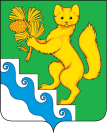 АДМИНИСТРАЦИЯ БОГУЧАНСКОГО РАЙОНАП О С Т А Н О В Л Е Н И Е27.06.2022                               с. Богучаны		                 № 557-пВ соответствии с Федеральным законом Российской Федерации от 27.07.2010 № 210-ФЗ «Об организации предоставления государственных и муниципальных услуг», постановлением администрации Богучанского района от 19.11.2010 № 1665-п «Об утверждении Порядка разработки и утверждения администрацией Богучанского района административных регламентов предоставления муниципальных услуг», ст.ст. 7, 8, 48 Устава Богучанского района Красноярского края,  ПОСТАНОВЛЯЮ:1. Внести изменения в постановление администрации Богучанского района от  30.03.2020 № 341-п «Об утверждении административного регламента по предоставлению муниципальной услуги «Подготовка и выдача разрешений на ввод объекта в эксплуатацию»»: - подпункт 9 пункта 2.6 приложения к настоящему постановлению читать в следующей редакции «заключение органа государственного строительного надзора (в случае, если предусмотрено осуществление государственного строительного надзора в соответствии с частью 1 статьи 54 Градостроительного кодекса РФ) о соответствии построенного, реконструированного объекта капитального строительства указанным в пункте 1 части 5 статьи 49 Градостроительного кодекса РФ требованиям проектной документации (в том числе с учетом изменений, внесенных в рабочую документацию и являющихся в соответствии с частью 1.3 статьи 52 Градостроительного кодекса РФ частью такой проектной документации)»;- дополнить пункт 2.6 приложения к настоящему постановлению  подпунктом 13 «акт о подключении (технологическом присоединении) построенного, реконструированного объекта капитального строительства к сетям инженерно-технического обеспечения (в случае, если такое подключение (технологическое присоединение) этого объекта предусмотрено проектной документацией)».2. Контроль за исполнением настоящего постановления возложить на первого заместителя  Главы Богучанского  района  В.М. Любима.3.  Настоящее  постановление  вступает  в силу  со дня,  следующего  за днем  опубликования  в  Официальном вестнике  Богучанского  района. Глава Богучанского района				          А.С. МедведевО внесении изменений в постановление администрации Богучанского районаот 30.03.2020 № 341-п «Об утверждении административного регламента предоставления муниципальной услуги «Подготовка и выдача разрешений на ввод объекта в эксплуатацию»